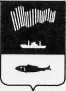 АДМИНИСТРАЦИЯ ГОРОДА МУРМАНСКАПОСТАНОВЛЕНИЕ20.02.2016                                                                                                          № 441О внесении изменений в постановление администрации города Мурманска от 29.03.2017 № 823 «Об утверждении Порядка предоставления субсидии из бюджета муниципального образования город Мурманск на финансовое обеспечение затрат, связанных с приобретением подвижного состава специализированного наземного городского транспорта общего пользования» (в ред. постановления от 18.07.2017 № 2364)В соответствии со статьей 78 Бюджетного кодекса Российской Федерации, а также в целях реализации требований постановления Правительства Российской Федерации от 06.09.2016 № 887 «Об общих требованиях к нормативным правовым актам, муниципальным правовым актам, регулирующим предоставление субсидий юридическим лицам (за исключением субсидий государственным (муниципальным) учреждениям), индивидуальным предпринимателям, а также физическим лицам – производителям товаров, работ, услуг», постановлением администрации города Мурманска от 13.11.2017 № 3606 «Об утверждении муниципальной программы города Мурманска «Социальная поддержка» на 2018-2024 годы» п о с т а н о в л я ю:1. Внести в постановление администрации города Мурманска от 29.03.2017 № 823 «Об утверждении Порядка предоставления субсидии из бюджета муниципального образования город Мурманск на финансовое обеспечение затрат, связанных с приобретением подвижного состава специализированного наземного городского транспорта общего пользования» (в ред. постановления от 18.07.2017 № 2364) следующие изменения:1.1. Преамбулу:- после слов «Бюджетного кодекса Российской Федерации,» дополнить словами «постановлением Правительства Российской Федерации от 06.09.2016 № 887 «Об общих требованиях к нормативным правовым актам, муниципальным правовым актам, регулирующим предоставление субсидий юридическим лицам (за исключением субсидий государственным (муниципальным) учреждениям), индивидуальным предпринимателям, а также физическим лицам – производителям товаров, работ, услуг»,»;- после слов «Социальная поддержка» на 2014-2019 годы»,» дополнить словами «постановлением администрации города Мурманска от 13.11.2017     № 3606 «Об утверждении муниципальной программы города Мурманска «Социальная поддержка» на 2018-2024 годы»,».2. Внести в приложение к постановлению администрации города Мурманска от 29.03.2017 № 823 «Об утверждении Порядка предоставления субсидии из бюджета муниципального образования город Мурманск на финансовое обеспечение затрат, связанных с приобретением подвижного состава специализированного наземного городского транспорта общего пользования» (в ред. постановления от 18.07.2017 № 2364) следующие изменения:2.1. Наименование раздела «Общие положения» изложить в следующей редакции:«1. Общие положения».2.2. В абзаце 2 пункта 1.1 слова «и критерии отбора» исключить.2.3. Абзац 5 пункта 1.1 изложить в следующей редакции:«- случаи и порядок возврата в текущем финансовом году получателем Субсидии остатка Субсидии, не использованного в отчетном финансовом году;».2.4. Абзац 2 пункта 2.11 изложить в следующей редакции:«-	согласие соответственно Перевозчика и лиц, являющихся поставщиками (подрядчиками, исполнителями) по договорам (соглашениям), заключенным в целях исполнения обязательств по Соглашению о предоставлении Субсидии (за исключением государственных (муниципальных) унитарных предприятий, хозяйственных товариществ и обществ с участием публично-правовых образований в их уставных (складочных) капиталах, а также коммерческих организаций с участием таких товариществ и обществ в их уставных (складочных) капиталах), на осуществление Комитетом и органами муниципального финансового контроля проверок соблюдения ими условий, целей и порядка предоставления Субсидии;».2.5. Пункт 2.18 изложить в следующей редакции: «2.18. В случае несоответствия представленных документов условиям настоящего Порядка и Соглашения и (или) обнаружения недостоверной информации в представленных документах, предусмотренных пунктами 2.14 и 2.15 настоящего Порядка, Комитет в течение 3 (трех) рабочих дней с момента завершения проверки возвращает документы на доработку. Перевозчик в течение 5 (пяти) рабочих дней обеспечивает их корректировку и повторное направление в Комитет. Повторную проверку документов Комитет осуществляет в течение 3 (трех) рабочих дней со дня их получения и регистрации.».2.6. Абзац 1 пункта 2.20 изложить в следующей редакции:«2.20. Управление финансов  администрации города Мурманска  в течение 10 (десяти) рабочих дней со дня получения документов, предусмотренных пунктом 2.19 настоящего Порядка, направляет:».2.7. Пункт 2.23 исключить.3.	Отделу информационно-технического обеспечения и защиты информации администрации города Мурманска (Кузьмин А.Н.) разместить настоящее постановление на официальном сайте администрации города Мурманска в сети Интернет.4. Редакции газеты «Вечерний Мурманск» (Хабаров В.А.) опубликовать настоящее постановление.5. Настоящее постановление вступает в силу со дня официального опубликования. 6. Контроль за выполнением настоящего постановления возложить на первого заместителя главы администрации города Мурманска Лыженкова А.Г.Глава администрации города Мурманска					                                                 А.И. Сысоев